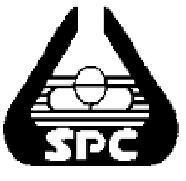 PROCUREMENT NOTICE STATE PHARMACEUTICALS CORPORATION OF SRI LANKAThe Chairman, Procurement Committee of the State Pharmaceuticals Corporation of Sri Lanka, Colombo 01 invites sealed quotations from registered and previous sources for following items and bids will be closed at the respective times on the dates given below and will be opened immediately thereafter.  (E. mail /Fax offers as well as FOB offers are not acceptable)Sealed Bids may be sent by post under registered cover or may be personally deposited in the box available for this purpose at Internal Audit Department in the mezzanine floor of the State Pharmaceuticals Corporation at No. 75, Sir Baron Jayatillake Mawatha, Colombo 1, Sri Lanka.Bidders or their authorised representatives will be permitted to be present at the time of opening of Bids.SURGICAL SPECIAL ITEMSPHARMACEUTICAL ITEMSSURGICAL ANNUAL ITEMSBids should be prepared as per particulars given in the Bidding Documents available at the Head Office of State Pharmaceuticals Corporation of Sri Lanka, No.75, Sir Baron Jayatillake Mawatha, Colombo 1. Wherever necessary potential bidder/bidders should get registered in terms of the Public Contract Act No.3 of 1987 before collecting the Bid Documents and also should get the contract registered after the award. CHAIRMAN -PROCUREMENT COMMITTEESTATE PHARMACEUTICALS CORPORATION OF SRI LANKA 75, SIR BARON JAYATILLAKE MAWATHACOLOMBO 1SRI LANKA.FAX		:  00 94-11- 2344082TELEPHONE	:  00 94-11- 2326227/94-11-2335008E-MAIL		:  impmanager@spc.lkTender No./Bid. ReferenceClosing DateClosing TimeItemDHS/RSS/RQ/30/1525.03.159.00 amSurgical ItemsDHS/RSS/51/NB/1425.03.152.00 pmSurgical ConsumablesDHS/RSS/264/MPN/1218.03.152.00 pmSurgical ConsumablesDHS/RSS/265/MPN/1218.03.152.00 pmSurgical ConsumablesDHS/RSS/RQ/32/1508.04.159.00 amDHS/RSS/RQ/33/1508.04.159.00 amTender No./Bid. ReferenceClosing DateClosing TimeItemQuantityDHS/RP/141/201530.03.20153.00 pm00203001- Glyceryl Trinitrate Tablets BP/USP/IP 0.5mg12,000,000 tabletsTENDER NO/BID REFERENCECLOSING DATECLOSING TIMEITEMQUANTITYDHS/RS/RQ/75/1524.03.20152.00 P.M1.Diathermy Quer,2. Diathermy Scotch pad3. Diathermy pad, pediatric size4. Diathermy pad, neonatal size400 Nos220 Nos300 Nos100 NosDHS/RS/84KC/1324.03.20152.00 P.M Aspiration set bone marrow30 NosDHS/RS/RQ/76/1531.03.20152.00 P.MSurgical non Consumable items(15 Items)235 Nos (total  quantity)DHS/RS/RQ/81/1526.03.20152.00 P.MSurgical Suture(03 items)340,000 Nos(total  quantity)DHS/RS/RQ/82/1526.03.20152.00 P.MSurgical Sutures74,000 NosDHS/RS/RQ/83/1526.03.20152.00 P.MAbsorbable Synthetic Surgical Suture330,000 Nos